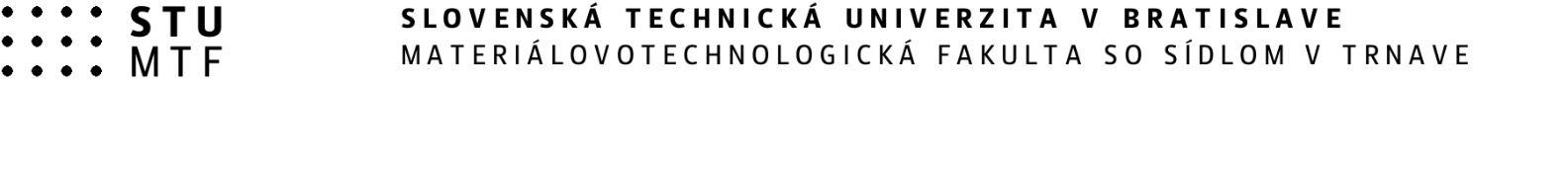 Základná finančná kontrolavykonaná v súlade s kritériami Zákona NR SR č. 357/2015 Z. z. o finančnej kontrole a audite a o zmene a doplnení niektorých zákonov (ďalej len Zákon o FK)Vyjadrenie Oddelenia personalistiky a právnych záležitostíFinančná operácia je súlade s § 4 Zákona NR SR č. 553/2003 Z. z. o odmeňovaní niektorých zamestnancov pri výkone práce vo verejnom záujme a o zmene a doplnení niektorých zákonov.Vo finančnej operácii je/nie je*  možné pokračovať. Titul, meno a priezvisko zodpovedného zamestnanca: Ing. Henrieta GrznárikováDátum overenia: .................................. Podpis: ....................................................... Vyjadrenie tajomníčky fakultyZákladná finančná kontrola bola vykonaná v súlade s § 7 v nadväznosti na § 6 ods. 4 Zákona o FK. Finančná operácia  spĺňa podmienky hospodárnosti, efektívnosti, účinnosti a účelnosti pri nakladaní s verejnými financiami a je v súlade so zákonom o rozpočte, rozpočtom a rozpočtovými pravidlami na príslušný rozpočtový rok.Vo finančnej operácii je/nie je*  možné pokračovať. Titul, meno a priezvisko zodpovedného zamestnanca: Ing. Alica TibenskáDátum overenia: .................................. Podpis: ........................................................Vyjadrenie dekana fakultyZákladná finančná kontrola bola vykonaná a je v súlade s kritériami podľa § 6 ods. 4 Zákona o FK. Finančnú operáciu je/nie je* možné vykonať. Titul, meno a priezvisko zodpovedného zamestnanca: prof. Ing. Miloš Čambál, CSc.Dátum overenia: .................................. Podpis: .......................................................... *  nehodiace sa prečiarknite NávrhNávrhNávrhNávrhNávrhNávrhNávrhNávrhNávrhna zaradenie zamestnanca podľa Zákona NR SR č. 553/2003 Z. z. o odmeňovaní niektorých zamestnancov pri výkone práce vo verejnom záujme a o zmene a doplnení niektorých zákonov v znení neskorších predpisovna zaradenie zamestnanca podľa Zákona NR SR č. 553/2003 Z. z. o odmeňovaní niektorých zamestnancov pri výkone práce vo verejnom záujme a o zmene a doplnení niektorých zákonov v znení neskorších predpisovna zaradenie zamestnanca podľa Zákona NR SR č. 553/2003 Z. z. o odmeňovaní niektorých zamestnancov pri výkone práce vo verejnom záujme a o zmene a doplnení niektorých zákonov v znení neskorších predpisovna zaradenie zamestnanca podľa Zákona NR SR č. 553/2003 Z. z. o odmeňovaní niektorých zamestnancov pri výkone práce vo verejnom záujme a o zmene a doplnení niektorých zákonov v znení neskorších predpisovna zaradenie zamestnanca podľa Zákona NR SR č. 553/2003 Z. z. o odmeňovaní niektorých zamestnancov pri výkone práce vo verejnom záujme a o zmene a doplnení niektorých zákonov v znení neskorších predpisovna zaradenie zamestnanca podľa Zákona NR SR č. 553/2003 Z. z. o odmeňovaní niektorých zamestnancov pri výkone práce vo verejnom záujme a o zmene a doplnení niektorých zákonov v znení neskorších predpisovna zaradenie zamestnanca podľa Zákona NR SR č. 553/2003 Z. z. o odmeňovaní niektorých zamestnancov pri výkone práce vo verejnom záujme a o zmene a doplnení niektorých zákonov v znení neskorších predpisovna zaradenie zamestnanca podľa Zákona NR SR č. 553/2003 Z. z. o odmeňovaní niektorých zamestnancov pri výkone práce vo verejnom záujme a o zmene a doplnení niektorých zákonov v znení neskorších predpisovna zaradenie zamestnanca podľa Zákona NR SR č. 553/2003 Z. z. o odmeňovaní niektorých zamestnancov pri výkone práce vo verejnom záujme a o zmene a doplnení niektorých zákonov v znení neskorších predpisovPracovisko:Pracovisko:Zamestnanec (vrátane titulov):Zamestnanec (vrátane titulov):Pracovné zaradenie:Pracovné zaradenie:Najvyššie dosiahnuté vzdelanie: Najvyššie dosiahnuté vzdelanie: Týždenný úväzok:Týždenný úväzok:Týždenný úväzok:Návrh na PRIJATIE/ZMENU*  ku dňu:Návrh na PRIJATIE/ZMENU*  ku dňu:Doba určitá do:Doba určitá do:Skúšobná doba:Skúšobná doba:Skúšobná doba:Celková započítaná prax ku dňu:Celková započítaná prax ku dňu:Celková započítaná prax ku dňu:Celková započítaná prax ku dňu:Rokov: Dní: Dní: Platové náležitosti:Platové náležitosti:Platové náležitosti:Platové náležitosti:Doterajšie Doterajšie Navrhované** Navrhované** Navrhované** Platová trieda:Platová trieda:Platová trieda:Platová trieda:Platový stupeň:Platový stupeň:Platový stupeň:Platový stupeň:Tarifný plat - stupnicaTarifný plat - stupnicaTarifný plat - stupnicaTarifný plat - stupnicazákladná:základná:základná:základná + 5% (knižnica, archív):základná + 5% (knižnica, archív):základná + 5% (knižnica, archív):osobitná VŠ UČ a VVZ:osobitná VŠ UČ a VVZ:osobitná VŠ UČ a VVZ:Príplatok za riadenie:Príplatok za riadenie:Príplatok za riadenie:Príplatok za riadenie:Osobný príplatok:Osobný príplatok:Osobný príplatok:Osobný príplatok:Ostatné príplatky:Ostatné príplatky:Ostatné príplatky:Ostatné príplatky:Funkčný plat spolu:Funkčný plat spolu:Funkčný plat spolu:Funkčný plat spolu:Zdroj: Zdroj: Zdroj: Zdroj: Zdroj: Zdroj: Zdroj: Zdroj: Zdroj: uviesť v prípade,  ak  plat zamestnanca bude hradený z iného zdroja ako z rozpočtu fakultyuviesť v prípade,  ak  plat zamestnanca bude hradený z iného zdroja ako z rozpočtu fakultyuviesť v prípade,  ak  plat zamestnanca bude hradený z iného zdroja ako z rozpočtu fakultyuviesť v prípade,  ak  plat zamestnanca bude hradený z iného zdroja ako z rozpočtu fakultyuviesť v prípade,  ak  plat zamestnanca bude hradený z iného zdroja ako z rozpočtu fakultyuviesť v prípade,  ak  plat zamestnanca bude hradený z iného zdroja ako z rozpočtu fakultyuviesť v prípade,  ak  plat zamestnanca bude hradený z iného zdroja ako z rozpočtu fakultyuviesť v prípade,  ak  plat zamestnanca bude hradený z iného zdroja ako z rozpočtu fakultyuviesť v prípade,  ak  plat zamestnanca bude hradený z iného zdroja ako z rozpočtu fakultyV Trnave dňa: V Trnave dňa: V Trnave dňa: V Trnave dňa: V Trnave dňa: V Trnave dňa: V Trnave dňa: V Trnave dňa: V Trnave dňa: _______________________________zodpovedný vedúci zamestnanec titul, meno, priezvisko_______________________________zodpovedný vedúci zamestnanec titul, meno, priezvisko_______________________________zodpovedný vedúci zamestnanec titul, meno, priezvisko_____________________________               Ing. Jaroslava Ďurišová, PhD.      vedúca oddelenia PPZ_____________________________               Ing. Jaroslava Ďurišová, PhD.      vedúca oddelenia PPZ_____________________________               Ing. Jaroslava Ďurišová, PhD.      vedúca oddelenia PPZ_____________________________               Ing. Jaroslava Ďurišová, PhD.      vedúca oddelenia PPZ_____________________________               Ing. Jaroslava Ďurišová, PhD.      vedúca oddelenia PPZ_____________________________               Ing. Jaroslava Ďurišová, PhD.      vedúca oddelenia PPZ*     nehodiace sa prečiarknuť*     nehodiace sa prečiarknuť*     nehodiace sa prečiarknuť*     nehodiace sa prečiarknuť*     nehodiace sa prečiarknuť*     nehodiace sa prečiarknuť*     nehodiace sa prečiarknuť*     nehodiace sa prečiarknuť*     nehodiace sa prečiarknuť**   pri navrhovanej zmene platovej triedy alebo zmene druhu práce je zodpovedný vedúci zamestnanec povinný pripojiť  k tomuto návrhu aj novú pracovnú náplň**   pri navrhovanej zmene platovej triedy alebo zmene druhu práce je zodpovedný vedúci zamestnanec povinný pripojiť  k tomuto návrhu aj novú pracovnú náplň**   pri navrhovanej zmene platovej triedy alebo zmene druhu práce je zodpovedný vedúci zamestnanec povinný pripojiť  k tomuto návrhu aj novú pracovnú náplň**   pri navrhovanej zmene platovej triedy alebo zmene druhu práce je zodpovedný vedúci zamestnanec povinný pripojiť  k tomuto návrhu aj novú pracovnú náplň**   pri navrhovanej zmene platovej triedy alebo zmene druhu práce je zodpovedný vedúci zamestnanec povinný pripojiť  k tomuto návrhu aj novú pracovnú náplň**   pri navrhovanej zmene platovej triedy alebo zmene druhu práce je zodpovedný vedúci zamestnanec povinný pripojiť  k tomuto návrhu aj novú pracovnú náplň**   pri navrhovanej zmene platovej triedy alebo zmene druhu práce je zodpovedný vedúci zamestnanec povinný pripojiť  k tomuto návrhu aj novú pracovnú náplň**   pri navrhovanej zmene platovej triedy alebo zmene druhu práce je zodpovedný vedúci zamestnanec povinný pripojiť  k tomuto návrhu aj novú pracovnú náplň**   pri navrhovanej zmene platovej triedy alebo zmene druhu práce je zodpovedný vedúci zamestnanec povinný pripojiť  k tomuto návrhu aj novú pracovnú náplň**   pri navrhovanej zmene platovej triedy alebo zmene druhu práce je zodpovedný vedúci zamestnanec povinný pripojiť  k tomuto návrhu aj novú pracovnú náplň**   pri navrhovanej zmene platovej triedy alebo zmene druhu práce je zodpovedný vedúci zamestnanec povinný pripojiť  k tomuto návrhu aj novú pracovnú náplň**   pri navrhovanej zmene platovej triedy alebo zmene druhu práce je zodpovedný vedúci zamestnanec povinný pripojiť  k tomuto návrhu aj novú pracovnú náplň**   pri navrhovanej zmene platovej triedy alebo zmene druhu práce je zodpovedný vedúci zamestnanec povinný pripojiť  k tomuto návrhu aj novú pracovnú náplň**   pri navrhovanej zmene platovej triedy alebo zmene druhu práce je zodpovedný vedúci zamestnanec povinný pripojiť  k tomuto návrhu aj novú pracovnú náplň**   pri navrhovanej zmene platovej triedy alebo zmene druhu práce je zodpovedný vedúci zamestnanec povinný pripojiť  k tomuto návrhu aj novú pracovnú náplň**   pri navrhovanej zmene platovej triedy alebo zmene druhu práce je zodpovedný vedúci zamestnanec povinný pripojiť  k tomuto návrhu aj novú pracovnú náplň**   pri navrhovanej zmene platovej triedy alebo zmene druhu práce je zodpovedný vedúci zamestnanec povinný pripojiť  k tomuto návrhu aj novú pracovnú náplň**   pri navrhovanej zmene platovej triedy alebo zmene druhu práce je zodpovedný vedúci zamestnanec povinný pripojiť  k tomuto návrhu aj novú pracovnú náplň